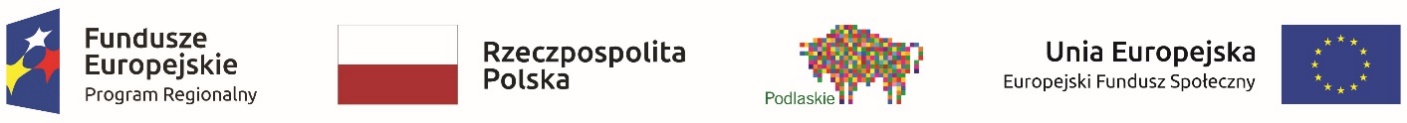 Załącznik Nr 2  do Zapytania ofertowego _______________________________  	 	 	                         ___________________________    	 	 	 	 	 	 	 	 	 	(miejscowość i data) _______________________________ 	 	                       	           (nazwa i adres oferenta) 	 	 	 	 _______________________________           (nr telefonu/ fax) FORMULARZ  OFERTOWY W odpowiedzi na zapytanie ofertowe na realizację usługi polegającej na zorganizowaniu wyjazdu studyjnego do LGD Stowarzyszenie Rozwoju Wsi Świętokrzyskiej dla 40 osób w dniach 16 – 18 października 2019 r. składam/y swoją ofertę: Oferuję/my wykonanie usługi będącej przedmiotem zamówienia, zgodnie z wymaganiami określonymi w zapytaniu ofertowym, za łączną cenę ryczałtową: netto w kwocie        -  _____________________________________zł podatek VAT (..........%) w kwocie  -  _____________________________________zł brutto w kwocie    -  _____________________________________zł (brutto słownie: ___________________________________________________________________), DANE WYKONAWCY: Nazwa (firma) Wykonawcy _________________________________________________________ Adres (siedziba) Wykonawcy: ul. _____________________________________________________ kod ____-________ miejscowość _____________________________________________________ Telefon/fax: ________________________________ e-mail: ________________________________  NIP ________________________ REGON _____________________________________________ OŚWIADCZENIA: Oświadczam/y, że ceny  zawarte w formularzu cenowym zawierają wszystkie koszty związane  z realizacją zamówienia, są cenami ryczałtowymi.  Oświadczam/y, że podana w ofercie cena brutto, uwzględnia stawkę podatku VAT ustaloną zgodnie z przepisami ustawy z dnia 11 marca 2004r. o podatku od towarów i usług (Dz. U. z 2017r., poz. 2491 z późn. zm.).Oświadczam/y, że otrzymaliśmy wszystkie informacje, jakie były niezbędne do przygotowania oferty. Oświadczam/y, że w przypadku wyboru mojej oferty jako najkorzystniejszej, do zrealizowania zamówienia za cenę określoną w ofercie i do podpisania umowy w miejscu i terminie wskazanym przez Zamawiającego. Oświadczam/y, że zapoznaliśmy się z warunkami określonymi w zapytaniu ofertowym i nie wnosimy do nich zastrzeżeń. Oświadczam/y, że spełniam/y warunki udziału w postępowaniu i:  posiadam/y niezbędną wiedzę i doświadczenie; dysponuję/my potencjałem technicznym i osobami zdolnymi do wykonania zamówienia; znajduję/emy się w sytuacji ekonomicznej i finansowej zapewniającej wykonanie zamówienia; Zobowiązuję/my się zrealizować przedmiot zamówienia w terminie określonym w zapytaniu. Do zapytania dołączam Oświadczenie o braku powiązań, zgodnie z załącznikiem Nr 4 do zapytania ofertowego. __________________________________________________            (podpis(y) osób uprawnionych do reprezentacji Wykonawcy) 